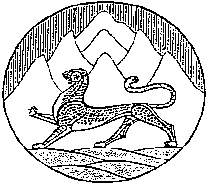 Республика Северная Осетия – Алания Собрание представителей муниципального образованияИрафский районРЕШЕНИЕот 29.10.2021г.№ 32/2							с. ЧиколаОб утверждении Положения о порядке заключения Соглашения о передаче (принятии) осуществления части полномочий по решению вопросов местного значенияВ соответствии с Бюджетным кодексом Российской Федерации, Федеральным законом от 06.10.2003 года № 131-ФЗ «Об общих принципах организации местного самоуправления в Российской Федерации», Уставом муниципального образования Ирафский район, Собрание представителей муниципального образования Ирафский район РЕШАЕТ:1.Утвердить Положение о порядке заключения соглашения о передаче (принятии) осуществления части полномочий по решению вопросов местного значения (Приложение №1). 2.Утвердить типовую форму соглашения о передаче (принятии) осуществления части полномочий по решению вопросов местного значения (Приложение № 2).3.Настоящее решение вступает в силу со дня официального опубликования в районной газете «Ираф» и подлежит размещению на официальном сайте АМС Ирафского района.Главамуниципального образованияИрафский район	К.М. ГуцунаевПриложение № 1к Решению Собрания представителейМО Ирафский район__________________________ПОЛОЖЕНИЕ О ПОРЯДКЕ ЗАКЛЮЧЕНИЯ СОГЛАШЕНИЯ О ПЕРЕДАЧЕ (ПРИНЯТИИ) ОСУЩЕСТВЛЕНИЯ ЧАСТИ ПОЛНОМОЧИЙ ПО РЕШЕНИЮ ВОПРОСОВ МЕСТНОГО ЗНАЧЕНИЯ1. Общие положения1.1. Настоящим Положением определяется порядок заключения соглашений муниципального образования Ирафский район с органами местного самоуправления поселений, входящих в его состав, о передаче (принятии) осуществления части полномочий по решению вопросов местного значения муниципальных образований за счет межбюджетных трансфертов.1.2. Формой передачи (принятия) части полномочий по решению вопросов местного значения является соглашение, закрепляющее договоренность сторон по осуществлению взаимодействия в интересах каждой из сторон и интересов населения соответствующего муниципального образования, более эффективного решения вопросов местного значения.1.3. Соглашение о передаче (принятии) части полномочий имеет силу нормативного правового акта органа местного самоуправления и является правовой формой передачи прав и обязанностей по решению определенного вопроса местного значения между органами местного самоуправления района и органами местного самоуправления сельского поселения.1.4. Предметом соглашения является передача (принятие) осуществления части полномочий по решению вопросов местного значения.2. Компетенция органов местного самоуправления района2.1.  Собрание представителей муниципального образования Ирафский район:2.1.1. Принимает решения о передаче осуществления части полномочий по решению вопросов местного значения района органам местного самоуправления поселений.2.1.2. Принимает решения о принятии муниципальным районом осуществления части полномочий по решению вопросов местного значения поселений.2.1.3. В решении указываются:- полномочия по решению вопросов местного значения района, которые подлежат передаче органам местного самоуправления поселений на основе соглашения;- полномочия по решению вопросов местного значения поселений, которые подлежат принятию муниципальным районом;- срок, на который заключается соглашение;- сведения о передаче финансовых средств, необходимых для осуществления передаваемых полномочий.2.1.4. Контролирует выполнение принятых решений.2.2. Глава муниципального образования Ирафский район:2.2.1. Представляет на рассмотрение Собрания представителей муниципального образования Ирафский район проект решения о передаче (принятии) осуществления части полномочий по решению вопросов местного значения.2.2.2. Подписывает соглашение о передаче (принятии) осуществления части полномочий по решению вопросов местного значения.2.3. Администрация района:2.3.1. Участвует в подготовке проектов (готовит проекты) соглашений о передаче (принятии) осуществления части полномочий по решению вопросов местного значения.2.3.2. Готовит проект решения Собрания представителей муниципального образования Ирафский район о передаче (принятии) осуществления части полномочий по решению вопросов местного значения.2.3.3. Исполняет заключенные соглашения о передаче (принятии) осуществления части полномочий по решению вопросов местного значения.3. Передача части полномочий органами местного самоуправления района органам местного самоуправления поселений3.1. Инициировать передачу осуществления части полномочий по решению вопросов местного значения района могут органы местного самоуправления района и органы местного самоуправления поселения.3.2. Администрация района, рассмотрев инициативу органов местного самоуправления, в срок не более одного месяца с момента получения готовит проект решения Собрания представителей муниципального образования Ирафский район о передаче поселениям осуществления части полномочий по решению вопросов местного значения района.3.3. Соглашения должны быть заключены до внесения на рассмотрение Собранием представителей муниципального образования Ирафский район проекта решения о бюджете муниципального образования Ирафский район на очередной финансовый год и на плановый период.3.4. Финансовые средства, необходимые для исполнения полномочий, предусмотренных соглашением, предоставляются в форме иных межбюджетных трансфертов. Расчет предоставляемых иных межбюджетных трансфертов осуществляется отдельно по каждому полномочию в пределах бюджетных ассигнований и лимитов бюджетных обязательств, утвержденных в сводной бюджетной росписи бюджета района и кассового плана.3.5. В случае нецелевого использования иных межбюджетных трансфертов они подлежат возврату в бюджет района.3.6. Органы местного самоуправления поселений в соответствии с условиями соглашения и расчетом иных межбюджетных трансфертов получают из бюджета района финансовые средства на реализацию передаваемых полномочий.3.7. Органы местного самоуправления района могут передать органам местного самоуправления поселений материальные ресурсы, необходимые для реализации передаваемых полномочий, по договору безвозмездного пользования.3.8. Органы местного самоуправления поселений предоставляют органам местного самоуправления района отчеты об осуществлении переданных полномочий, использовании финансовых средств.4. Прием части полномочий органами местного самоуправления района от органов местного самоуправления поселения4.1. Инициировать принятие органами местного самоуправления района осуществления части полномочий по решению вопросов местного значения поселения могут органы местного самоуправления района либо органы местного самоуправления соответствующего поселения.4.2. В случае, если инициатором принятия осуществления части полномочий поселения выступают органы местного самоуправления района, то данное предложение направляется в адрес органов местного самоуправления соответствующего поселения для рассмотрения ими вопроса о передаче названных полномочий.4.3. В случае, если инициатором передачи осуществления части полномочий поселения выступают органы местного самоуправления соответствующего поселения, то к рассмотрению муниципальным районом принимается решение представительного органа поселения, которое должно содержать следующие сведения:- полномочия по решению вопросов местного значения поселения, которые подлежат передаче органам местного самоуправления района на основе соглашения;- срок, на который заключается соглашение.4.4. Администрация района на основании поступившего решения готовит проект решения Собрания представителей муниципального образования Ирафский район о принятии осуществления части полномочий по решению вопросов местного значения соответствующего поселения.Проект решения в Собрание представителей муниципального образования Ирафский район представляет Глава администрации района или уполномоченное им должностное лицо администрации района.4.5. Принятое Собранием представителей муниципального образования Ирафский район решение направляется органам местного самоуправления соответствующего поселения.4.6. Соглашения должны быть заключены до внесения на рассмотрение Районного Собрания проекта решения о бюджете муниципального образования Ирафский район на очередной финансовый год и на плановый период.4.7. Финансовые средства, необходимые для исполнения полномочий, предусмотренных соглашением, предоставляются в форме иных межбюджетных трансфертов. Расчет предоставляемых иных межбюджетных трансфертов осуществляется отдельно по каждому полномочию в пределах бюджетных ассигнований и лимитов бюджетных обязательств, утвержденных в сводной бюджетной росписи бюджета района и кассового плана.4.8. В случае нецелевого использования иных межбюджетных трансфертов они подлежат возврату в бюджет района.4.9. Органы местного самоуправления района в соответствии с условиями соглашения и расчетом иных межбюджетных трансфертов получают из бюджета поселения финансовые средства на реализацию передаваемых полномочий.4.10. Органы местного самоуправления поселения могут передать органам местного самоуправления района материальные ресурсы, необходимые для реализации передаваемых полномочий, по договору безвозмездного пользования.4.11. Органы местного самоуправления района предоставляют органам местного самоуправления поселения отчеты об осуществлении переданных полномочий, использовании финансовых средств.5. Требования к содержанию соглашения5.1. В соглашении в обязательном порядке указываются:5.1.1. Предмет, т.е. конкретные передаваемые полномочия;5.1.2. Права и обязанности сторон;5.1.3. Срок действия соглашения;5.1.4. Основания и порядок прекращения действия соглашения, в том числе досрочного;5.1.5. Порядок определения ежегодного объема межбюджетных трансфертов, необходимых для осуществления передаваемых полномочий;5.1.6. Ответственность сторон;5.1.7. Порядок внесения изменений и дополнений в соглашение.6. Заключительные положения6.1. Соглашение вступает в силу и становится обязательным для исполнения со дня его подписания сторонами.6.2. Соглашение прекращает свое действие с момента истечения срока, на который оно было заключено.6.3. Изменения и дополнения в соглашения совершаются в письменной форме и подписываются сторонами.6.4. В случае неисполнения условий соглашение может быть расторгнуто по инициативе любой из сторон. Уведомление о расторжении соглашения направляется в письменной форме.Приложение № 1к Решению Собрания представителейМО Ирафский район__________________________ТИПОВАЯ ФОРМА СОГЛАШЕНИЯО ПЕРЕДАЧЕ (ПРИНЯТИИ) ОТДЕЛЬНЫХ ПОЛНОМОЧИЙПО РЕШЕНИЮ ВОПРОСОВ МЕСТНОГО ЗНАЧЕНИЯМуниципальное образование Ирафский район, именуемая в дальнейшем «Район», в лице Главы муниципального образования Ирафский район, действующего на основании Устава, с одной стороны, и ___________________ (полное наименование органа местного самоуправления поселения),  именуемая в дальнейшем «Администрация поселения», в лице Главы администрации (Ф. И. О.), действующего  на  основании  Устава, с другой стороны, вместе в дальнейшем именуемые «Стороны», руководствуясь пунктом 4 статьи 15 Федерального закона от 06.10.2003 г. № 131-ФЗ «Об общих принципах организации местного самоуправления в Российской Федерации», Уставом муниципального образования Ирафский район, Уставом (полное наименование поселения), решением Собрания представителей муниципального образования Ирафский район  от ___________ №___ «Об утверждении Положения о порядке заключения соглашения   о передаче (принятии) осуществления части полномочий по решению вопросов местного значения» заключили настоящее  Соглашение  о нижеследующем:Статья 1. Предмет Соглашения1.1. Предметом настоящего Соглашения являются действия его Сторон, направленные на осуществление отдельных полномочий по решению вопросов местного значения.1.2. «Район» передает (принимает), а «Администрация поселения» принимает (передает) к своему ведению следующие полномочия: (перечень полномочий).Статья 2. Порядок определения ежегодного объема межбюджетных трансфертов, необходимых для осуществления передаваемых полномочий2.1. Финансирование расходов по реализации полномочий, указанных в статье 1 настоящего Соглашения, осуществляется органами местного самоуправления за счет средств местного бюджета муниципального района в форме межбюджетных трансфертов.2.2. Размер финансовых средств рассчитывается исходя из единых нормативов, устанавливаемых в зависимости от численности населения.2.3. Ежегодный размер межбюджетных трансфертов, передаваемых из бюджета муниципального района в бюджет поселения на осуществление передаваемых полномочий определяется при принятии бюджета муниципального района на очередной финансовый год.2.4. Финансовые средства (межбюджетные трансферты), предоставляемые для осуществления полномочий, муниципальный район передает в бюджет поселения ежемесячно. Статья 3. Обязанности СторонВ целях реализации настоящего Соглашения Стороны принимают на себя следующие обязательства.3.1. «Администрация поселения» обязуется:3.1.1. В полном объеме и своевременно выполнять обязательства поосуществлению переданных полномочий в соответствии с настоящим Соглашением.3.1.2. В случае прекращения исполнения полномочий передать этиполномочия «Району» одновременно с передачей полученных для их осуществления финансовых ресурсов.3.2. «Район» обязуется:3.2.1. Своевременно и в полном объеме передать финансовые средства, указанные в пункте 2.4 статьи 2 настоящего Соглашения.3.2.2. Оказывать необходимую информационно-методическую помощь по вопросам выполнения «Администрацией поселения» обязательств по осуществлению полномочий.Статья 4. Права Сторон4.1. «Администрация поселения» вправе:4.1.1. Вносить предложения по совершенствованию системы реализации полномочий, выполняемых в рамках настоящего Соглашения. 4.2. «Район» вправе:4.2.1. Запрашивать и получать от «Администрации поселения» любую информацию и сведения, в том числе и дополнительные, связанные с выполнением обязательств по настоящему Соглашению.4.2.2.В случае невыполнения или ненадлежащего выполнения «Администрацией поселения» обязательств по осуществлению полномочий, которыми наделяется «Администрация поселения», истребовать в судебном порядке финансовые средства, переданные для их осуществления.Статья 5. Организация деятельности Сторон по выполнению настоящего Соглашения5.1. Стороны осуществляют деятельность по выполнению настоящего Соглашения с учетом соблюдения интересов населения муниципального района.5.2. В случае необходимости Стороны проводят совместные совещания о ходе выполнения мероприятий в рамках настоящего Соглашения с участием представителей Сторон и заинтересованных организаций.Статья 6. Порядок разрешения споров6.1. Все возможные споры, возникающие между Сторонами по- настоящемуСоглашению, будут разрешаться ими путем переговоров.6.2. В случае не урегулирования возникшего спора Стороны разрешают его в судебном порядке в соответствии с действующим законодательством.Статья 7. Срок действия настоящего Соглашения7.1. Соглашение вступает в силу с 15 ноября 2021года и действует до 15 ноября 2026 года.Статья 8. Основания и порядок прекращения действия Соглашения, в том числе досрочного8.1. Настоящее соглашение может прекратить свое действие, если оно досрочно расторгнуто по письменному обоюдному согласию Сторон. При этом досрочное расторжение настоящего Соглашения оформляется в письменной форме, подписывается обеими сторонами и подлежит обязательному утверждению представительными органами обеих Сторон. При отсутствии взаимного согласия Сторон соглашение может быть расторгнуто по решению суда по основаниям, предусмотренным законодательством Российской Федерации.	 8.2. В случаях, если настоящее Соглашение досрочно расторгается или прекращается по решению суда, представительные органы обеих Сторон обязаны принять соответствующие решения о досрочном прекращении, расторжении настоящего Соглашения.	8.3. Прекращение действия настоящего Соглашения не влечет за собой прекращение обязательств, предусмотренных пунктом 3.1.2. настоящего Соглашения.Статья 9. Ответственность Сторон9.1. За невыполнение или ненадлежащее выполнение настоящего Соглашения (неисполнение полномочий) Стороны несут ответственность, предусмотренную законодательством.	9.2. Нарушение финансовым органом (главным распорядителем (распорядителем) и получателем средств бюджета, которому предоставлены межбюджетные трансферты) условий предоставления (расходования) межбюджетных трансфертов, если это действие не связано с нецелевым использованием бюджетных средств, влечет бесспорное взыскание суммы средств, использованных с нарушением условий предоставления (расходования) межбюджетного трансферта, и (или) приостановление (сокращение) предоставления межбюджетных трансфертов (за исключением субвенций).Статья 9. Порядок внесения изменений и дополнений в СоглашениеОснованием для изменения и/или дополнения настоящего Соглашения является взаимное согласие Сторон. При этом изменения и/или дополнения оформляются в письменной форме, подписываются обеими Сторонами и являются неотъемлемой частью настоящего Соглашения. Статья 10. Заключительные положенияНастоящее Соглашение составлено в двух экземплярах, имеющих одинаковую юридическую силу, по одному экземпляру для каждой Стороны.Статья 11. Юридические адреса и подписи Сторон«Район»						«Администрация поселения»_________________________				_____________________________________________________				____________________________Глава ____________________.				Глава администрации_________                                                                 Ф. И. О                                                                                                     Ф. И. О.« 	»                        20         г.				«       »                          20      г.	  м.п.									м.п.